Post-16Options & Information Book 2022Sixth Form/College OptionsApprenticeshipsOpportunities for young peopleWork ExperienceVocational CoursesPrince’s TrustFull time WorkClaire Jonas, Careers The Bishop’s Stortford High SchoolTel: 01279 868686 Email: claire.jonas@tbshs.orgFor more information on application procedures, open events, entry requirements and course information, please contact the School/College directlyPlease find below useful addresses & websitesName: Adult Community CollegeLocation: VariousWebsite: http://www.aclessex.com/ Telephone: 0345 603 7635Courses: A2, GCSE, Basic Skills and many more various courses to choose fromName: Chelmsford CollegeLocation: Telephone: 01245 293031Website: www.chelmsford.ac.ukCourses: Vocational courses linked to a particular occupation.Name: New City College, Epping Forest  Location: EppingTelephone: 020 8502 8778Website: https://www.ncclondon.ac.uk    Courses: AS/A2 Levels, Vocational courses linked to a particular occupation. Name: Harlow CollegeLocation: Telephone: 01279 868000 Website: www.harlow-college.ac.ukCourses: A Levels, T Levels, BTECs Levels 1-3, vocational courses linked to occupation.Also possible GCSE resit English and MathsName: The BMAT STEM AcademyLocation:  HarlowTelephone: 01279 621570 Website: http://www.bmatstem.org.uk/Specialist Courses: GCSE and A Levels in STEM subjects (separate Sciences, Tech, Engineering & Maths)Please email info@bmatstem.org.uk or telephone for further informationName: Joyce Frankland AcademyLocation: Newport, Saffron WaldenTelephone: 01799 540237 Website: http://www.jfan.org.uk/ Email: jfaadmin@joycegrankland.org  Courses:  AS/ A2 LevelsName: St Mark’s Sixth FormLocation:  Harlow Telephone: 01279 421267Website www.st-marks.essex.sch.uk Courses: AS/A2 levels, BTEC level 3Name: The Helena Romanes School and Sixth Form CentreLocation: Great DunmowTelephone: 01371 872560Website: www.helena-romanes.essex.sch.ukCourses:  AS/ A2 Levels, Level 3 BTECName: Writtle CollegeLocation: Writtle (Chelmsford)Telephone: 01245 424200Website: www.writtle.ac.ukCourses College vocational subjects with specialism in Animal, Horticulture and Agriculture, degree courses and post-graduate coursesName: Cambridge Regional College Location: Telephone: 01223 418200Website: www.camre.ac.uk Courses: Vocational courses linked to a particular occupation, also possible GCSE resit English and MathsName: Colchester InstituteLocation: BraintreeTelephone: 01206 712000 Course Enquiry Line: 01206 712777Website: http://www.colchester.ac.uk/about-us/campuses/braintree/ Courses: Vocational courses linked to a particular occupation.Name: Capel Manor CollegeLocation:    Campus Telephone: 0303 0031234Website: www.capel.ac.uk Courses: Vocational courses linked to a particular occupationName: Location: Broxbourne & WareTelephone: 01992 411400Website: www.hrc.ac.ukCourses: Vocational courses at all levels linked to a particular occupation, full time GCSE and Access to Further Education Courses.  Access to FE is for young people not quite ready for the full GCSE programme but who wish to achieve qualifications in English, Maths & a Certificate of Progression.Name: Hills Road Sixth Form CollegeLocation: Telephone: 01223 247251Website: www.hillsroad.ac.ukCourses:  AS/A2 levelsName: Long Road 6th Form CollegeLocation: CambridgeTelephone: 01223-631100Website: www.longroad.ac.ukCourses: A Level, GCSE & Vocational coursesFor information, advice, jobs & careers:Hertfordshire County Council: https://www.servicesforyoungpeople.org/ www.hotcourses.com – Number 1 course search finder  Foundation Learning / Pre ApprenticeshipsThese programmes provide young people with the skills and qualifications needed to access full time courses, apprenticeships and employment.  They are a good option for those whose grades are mainly below D at GCSE or have few formal qualifications. Attending one of these courses may allow parent(s) to continue claiming Child Benefit and Tax Credits.Name:  Harlow College Supported Studies Programmes, Foundation Learning, Pre-Apprenticeship, Bright Futures TrainingCourse:  Numerous Website: www.harlow-college.ac.uk   Telephone: 01279 868000Name: Prince’s Trust Programme, (12 weeks) Team ProjectProject: This is a motivational, practical, active and fun course that runs regularly in Harlow & Broxbourne with space for around 15 people.  The programme includes work experience and a week long team building residential.Telephone: Employability and Skills Intervention Team on 0800 842842Website: www.princes-trust.org.uk/help-for-young-people/programmes ApprenticeshipsAn apprenticeship gives you a unique opportunity to train, gain work experience   and get paid. Register and apply on the National Apprenticeship website.Website: www.apprenticeships.org.uk  Also see: Amazing Apprenticeships – a national project to raise awareness of apprentice opportunities www.amazingapprenticeships.com Further support Services for Young People– HertfordshireYouth Connexions provides youth work, information, advice, guidance and support for young people aged 13 to 19 (up to 25 for young people with learning disabilities).  It also provides support for young people leaving care up to the age of 21. Some of the key staff delivering services are Personal Advisers who are professionally trained to provide the highest level of support. Herts Careers Youth Connexions can help young people with the issues which are important to them such as jobs, careers and education alongside other issues such as relationships, sexual health, confidence, self-esteem, substance misuse, housing and independent living skills. Youth Connexions keeps in touch with young people during their transition years to offer support up until their 20th birthday.   They telephone, email, text or write to young people to make sure they know Youth Connexions are here to help them.  Students can speak to a Personal Adviser at the local Bishop’s Stortford Serives for Young People at Northgate. For more information: call 0300 123 7538 Website:  www.youthconnexions.org  Hertford Regional College – Vocational & Access to Higher Education Courses Hertford Regional College offers full-time Preparation for Progression Gateway Certification in Progression, Levels 1, 2 & 3.  Re-take GCSE courses in English & Maths. Vocational courses including Construction, Motor Vehicle Maintenance, Beauty, Hairdressing, Child Care etc www.hrc.ac.uk Essex residents only: once you have officially left school, if you do not have a college/training place or are unemployed, please contact the Employability & Skills Unit Team, a specialist team that will be able to help you find the right opportunities that are available in your area including short courses and apprenticeships.West covering Epping, Harlow & Uttlesford 03330 138962 Essex residents only: Transition Personal AdvisersPersonal Advisers from the  work with young people with a statement of special educational needs, providing information, advice and guidance on education, employment and training opportunities.  For more information call: 01245 430 411 or transition.pathwayservice@essex.gov.ukChild Benefit ExtensionIf a school leaver is unemployed and does not have a course or training lined up for September 2015, the parent/carer may be entitled to claim Child Benefit Extension.www.gov.uk/government/publications/child-benefit-apply-for-extension-ch299Useful Websites Website: https://www.aclessex.com/Details: The site includes an area prospectus where all learning opportunities across Essex are published. The latest opportunities channel advertises courses that are currently available in your area.  There is also useful information about university and apprenticeships.Website: https://nationalcareersservice.direct.gov.ukTelephone: 0800 100 900Details: Career Guidance website and help line.Website: www.notgoingtouni.co.uk Details: Jobs training and college options for those that may not go to university.Tel: 0203 691 2800Website: www.ucas.com Details: Organisation responsible for managing applications to Higher Education courses in the , incorporating both a Students and Parents comprehensive guide.Website: www.vinspired.com (Volunteering UK Ltd)Details: Connects 14- 25 year olds with volunteering opportunities in .Tel: 0207 960 7000Website: www.nya.org.uk Details: ‘National Youth Agency’ information toolkit for young people covering: housing, health, relationships, environment, education, employment and training, cyber safety, money, leisure, travel and justice. Tel: 0116 242 7350Website: www.apprenticeships.org.uk Details: A National website providing up to date apprenticeship vacanciesWebsite: www.direct.gov.uk Details: The official  government website for citizens incorporating job seeking, Job Centre Plus job search and benefits.Website: www.essex.gov.uk/essexapprentice  Details: Essex Apprenticeship Scheme Information and contacts. Tel: 03330 139502Website: www.apprenticeships.org.uk Details: Apprenticeships in Herts.Fulltime WorkWebsite: www.indeed.co.uk/apprenticeships-jobs-in-hertfordshireDetails: Vacancies/apprenticeships available in Herts.Website: www.totaljobs.com Details: Search for apprenticeships nationwide + local searchesWebsite: www.jobseekers.direct.gov.uk Details: The job search website for the Job Centre Plus.All information correct at time of going to press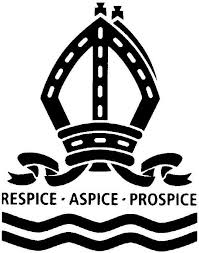 The Bishop’s Stortford High SchoolCareers Department